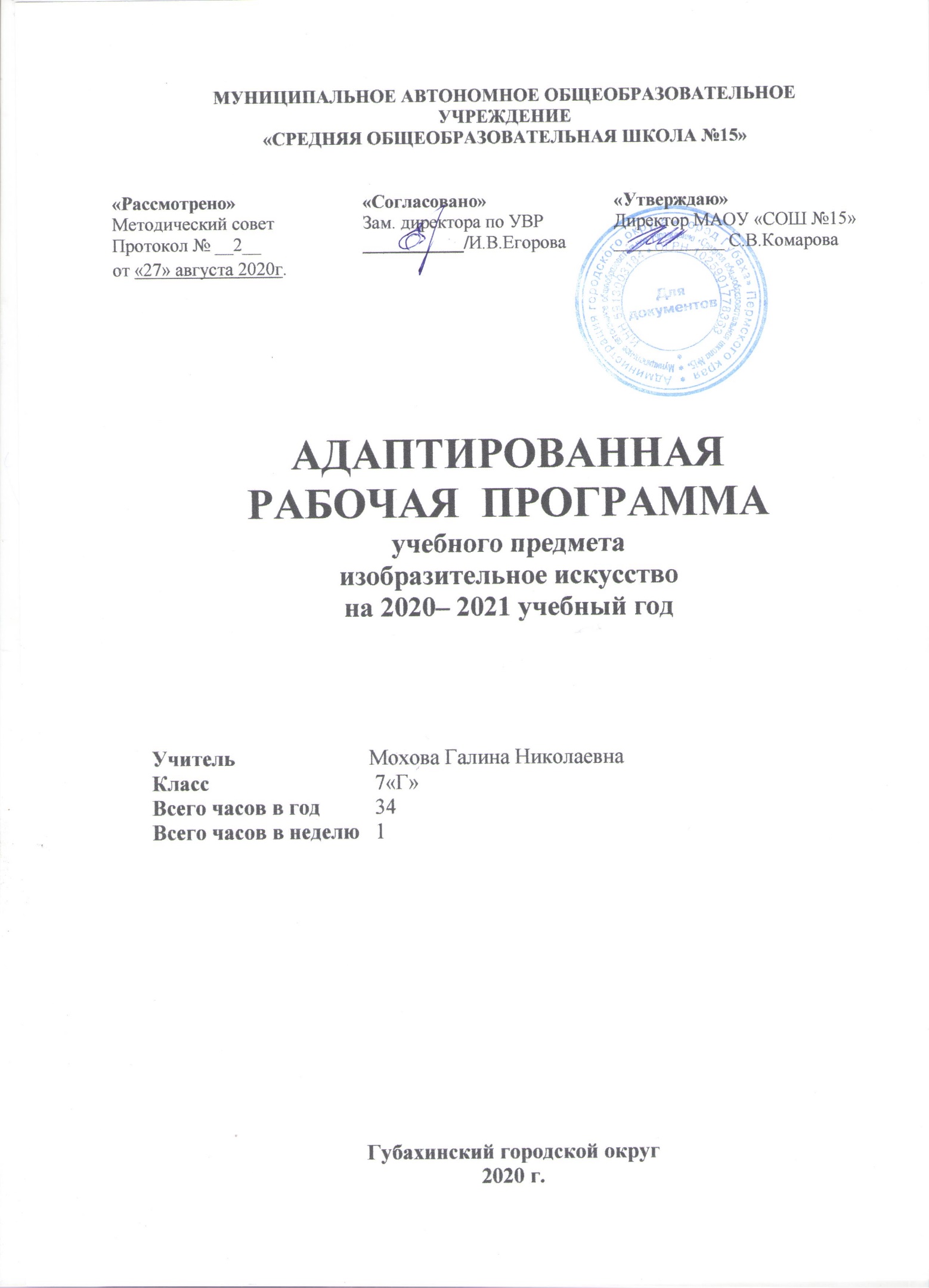 Пояснительная запискаДанная  адаптированная  рабочая  программа  по  ИЗО составлена для обучающихся (с ЗПР, вариант 7.1) на основе Федерального  Закона  «Об  образовании  в  Российской  Федерации»  от 29.12.2012 №273;Федерального государственного образовательного стандарта основного общего образования: приказ Минобрнауки России от 17 декабря . № 1897; Об утверждении СанПиН 2.4.2.2821-10 «Санитарно-эпидемиологические требования к условиям и организации обучения в общеобразовательных учреждениях»: постановление Главного государственного санитарного врача Российской Федерации от 29 декабря . № . Москва; зарегистрировано в Минюсте РФ 3 марта .;Основной  образовательной  программы  ООО МАОУ «СОШ №15»;Адаптированной  образовательной  программы  основного  общего образования МАОУ «СОШ №15»;Программы Б.М.Неменскогго «Изобразительное искусство 7 класс»,. – 2-е изд. – «Учитель-2015г».Рабочая программа ориентирована на учебник:Изучение изобразительного искусства направлено на достижение следующих целей:развитие художественно-творческих способностей учащихся, образного и ассоциативного мышления, фантазии, зрительно-образной памяти, эмоционально-эстетического восприятия действительности; воспитание культуры восприятия произведений изобразительного, декоративно-прикладного искусства, архитектуры и дизайна; знакомство с образным языком изобразительных (пластических) искусств на основе творческого опыта; формирование устойчивого интереса к  изобразительному искусству, способности воспринимать его исторические и национальные особенности;освоение знаний об изобразительном искусстве как способе эмоционально-практического освоения окружающего мира и его преобразования; о выразительных средствах и социальных функциях живописи, графики, декоративно-прикладного искусства, скульптуры, дизайна, архитектуры; овладение навыками художественной деятельности, разнообразными формами изображения на плоскости и в объеме (с натуры, по памяти, представлению, воображению); в декоративной и художественно-конструктивной работе; предоставление возможности для творческого самовыражения и самоутверждения, а такжепсихологической разгрузки и релаксации.Федеральный базисный учебный план для общеобразовательных учреждений РФ отводит 105 ч для обязательного изучения изобразительного искусства на базовом уровне в 5-7 классах, из расчета 1 ч в неделю. Программа конкретизирует содержание предметных тем, предлагает распределение предметных часов по разделам курса, последовательность изучения тем и разделов с учетом межпредметных и внутрипредметных связей, логики учебного процесса, возрастных особенностей учащихся. Место и роль учебного курса изобразительного искусства в достижении обучающимися планируемых результатов освоения основной общеобразовательной программы школы.Связи искусства с жизнью человека, роль искусства в повседневном его бытии, роль искусства в жизни общества — главный смысловой стержень рабочей для 5-7 классов Программа строится так, чтобы дать школьникам представления о значении искусства в их личностном становлении. Предусматривается широкое привлечение их жизненного опыта, примеров из окружающей действительности. Практическая творческая работа детей на основе наблюдения и эстетического переживания окружающей реальности является важным условием освоения материала. Стремление к выражению своего отношения к действительности должно служить источником развития образного мышления учащихся.Одна из главных целей преподавания искусства — развитие интереса к внутреннему миру человека, способности углубляться в себя как основы развития способности сопереживать и понимать других людей, осознавать свои внутренние переживания в контексте истории культуры.  Систематическое освоение художественного наследия помогает осознавать искусство как духовную летопись человечества, как познание человеком отношения к природе, обществу, поиску истины. На протяжении обучения в 5 -7 классах школьники знакомятся с выдающимися произведениями живописи, графики, скульптуры, архитектуры, декоративно-прикладного искусства, дизайна, синтетических искусств, изучают классическое и народное искусство разных стран и эпох. Огромное значение имеет познание художественной культуры своего народа, а также знакомство с новыми видами искусства и сложным многоголосием современного искусства. Художественная деятельность школьников на уроках находит разнообразные формы выражения: изображение на плоскости и в объеме с натуры, по памяти и представлению; объемно-пространственное моделирование, проектно-конструктивная деятельность; декоративная работа с различными материалами.  Тематическая цельность и последовательность развития программы помогают обеспечить прочные эмоциональные контакты ребенка с искусством на каждом этапе обучения. В программе нет механических повторов, но она ведет ребенка год за годом, урок за уроком по ступенькам познания личных, человеческих связей со всем миром художественной и эмоциональной культуры.Рабочая программа строится как продолжение и развитие программы для начальной школы.  В отличие от начальной школы, где изучается все многоголосие видов пространственных искусств в их синкретическом единстве, основная школа построена по принципу углубленного изучения каждой группы видов искусства.VII класс посвящены изучению собственно изобразительного искусства. Здесь формируются основы грамотности художественного изображения (рисунок и живопись), понимание основ изобразительного языка. Изучая язык искусства, мы сталкиваемся с его бесконечной  изменчивостью в истории искусства. В свою  очередь, изучая  изменения  языка  искусства, изменения как будто бы внешние, мы на самом деле проникаем в сложные духовные процессы, происходящие в обществе и его культуре. Искусство обостряет способность чувствовать, сопереживать, входить в чужие миры, учит живому ощущению жизни, дает возможность проникнуть в иной человеческий опыт и этим преображает жизнь собственную. Понимание искусства — это большая работа, требующая и знаний, и умений. Поэтому роль собственно изобразительных искусств в жизни общества и человека можно сравнить с ролью фундаментальных наук по отношению к прикладным.Данная рабочая программа конкретизирует содержание предметных тем Государственного образовательного стандарта, даёт распределение учебных часов на изучение тем и разделов учебного предмета с учетом межпредметных и внутри предметных связей, логики учебного процесса, возрастных особенностей учащихся, определяют минимальный набор видов художественно-творческой деятельности учащихся.Основные межпредметные связи осуществляются с уроками музыки и литературы, при прохождении отдельных тем используются межпредметные связи с биологией (строение растений, животных, пластическая анатомия человека, связи в природе), историей (образ эпохи и стиль в искусстве, выдающиеся события истории - исторический жанр в искусстве), математикой (геометрия), физикой (оптика), технологией (технологии художественной обработки материалов), информатикой (компьютерная графика).Рабочая программа развивает и способствует:•	развитию художественно-творческих способностей учащихся, образного и ассоциативного мышления, фантазии, зрительно-образной памяти, эмоционально-эстетического восприятия действительности; •	воспитанию культуры восприятия произведений изобразительного, декоративно-прикладного искусства, архитектуры и дизайна; •	освоению знаний об изобразительном искусстве как способе эмоционально-практического освоения окружающего мира; о выразительных средствах и социальных функциях живописи, графики, декоративно-прикладного искусства, скульптуры, дизайна, архитектуры; знакомство с образным языком изобразительных (пластических) искусств на основе творческого опыта;•	овладению умениями и навыками художественной деятельности, разнообразными формами изображения на плоскости и в объеме (с натуры, по памяти, представлению, воображению); •	формированию устойчивого интереса к изобразительному искусству, способности воспринимать его исторические и национальные особенности.В рабочей программе реализуется Программа для общеобразовательных учреждений «Изобразительное искусство и художественный труд» «Просвещение» 2011 год  под редакцией и руководством народного художника России, академика РАО и РАХ Б.М. Неменского Учебный план гимназии  предусматривает изучение изобразительного искусства в 5 - 7 классах в объёме 34 часов (1 часа в неделю). Содержание учебного предметаГлавным смысловым стержнем программы является— связь искусства с жизнью человека, роль искусства в повседневном бытии, в жизни общества, значение искусства в развитии каждого ребенка.     Данная программа построена так, чтобы дать учащимся ясные представления о системе взаимодействия искусства с жизнью, с опорой на жизненный опыт детей, живые примеры из окружающей действительности. При распределении блоков программы в течение года учитываются особенности сезонов и календарные даты. Тематика учебных заданий соответствует содержанию самого изобразительного искусства. Как уже отмечалось, через все годы обучения проходят стержневые темы воспитательного и образовательного характера. По этим темам у детей с каждым годом накапливается материал, который для лучшего его осмысления и усвоения периодически специально обобщается.В каждом блоке поставлены разделы и подразделы по отдельным проблемам:Основы изобразительной грамотности (плоскость, объем, пространство, перспектива, пересечение плоскостей в пространстве, загораживание, изображения людей и животных, предметов).Основы композиции (цвет, пятно, контраст, колорит, линия, движение, статика, ритм, пропорции, симметрия, ассиметрия).Визуальное мышление (задания на развитие интуиции, ощущений, ассоциаций, рисование не той рукой, перевернутое рисование, штормовое рисование, фантазии, невозможные фигуры).Художественные материалы, средства, технологии (кисть, карандаш, фломастер, гуашь, акварель, тушь, бумага, картон, работа в техниках печати, отмывки, техники граттажа, монотипии, художественной росписи по ткани, витраж, офорт, мятая бумага).Мировая художественная культура (рисунок, живопись, декоративное рисование, письменность, музыка).Классификация и характеристика занятий по изобразительной деятельности     В методической литературе встречаются различные названия занятий: предметное, сюжетное, декоративное (рисование, лепка, аппликация) при этом нередко добавляют «и по замыслу». Хотя занятие «по замыслу» может быть на любую тему. Следует различать типы и виды занятий по изобразительной деятельности. Типы занятий дифференцируются по характеру ведущих, доминирующих задач занятия, а точнее, по характеру познавательной деятельности детей на занятии, сформулированной в задачах:     Занятия по сообщению детям новых знаний и ознакомлению их с новыми способами изображения.     Занятия по упражнению детей в применении знаний и способов действия, направленные на репродуктивный способ познания и формирование при этом обобщенных, гибких вариативных знаний, умений.     Занятия творческие, на которых дети включаются в поисковую деятельность, свободны и самостоятельны в разработке и реализации замыслов.     Все виды занятий (и подготовку к ним) организуют на основе непосредственного восприятия (зрительного, слухового, тактильно-моторного). Они предполагают и участие процессов памяти, и потому деление на виды условно и осуществляется по ведущему психическому процессу.     Рисование по представлению. Изображение по представлению создается на основе впечатлений, полученных детьми из разных источников: наблюдения за окружающим миром; знаний, полученных из книг; общения со сверстниками и взрослыми; восприятия разных видов искусства, других видов деятельности (труд, игра).     Рисование по памяти- это процесс воспроизведения на бумаге какого-либо объекта в том пространственном положении, в каком находился этот объект в момент восприятия.     Изображение (рисование) с натуры. Задачи обучения в таком виде занятия: учить детей всматриваться в натуру, видеть выразительные признаки, замечать ее своеобразие и как можно более точно передавать в рисунке (лепке). Общий смысл таких занятий - в развитии детского восприятия, в обучении умению видеть натуру.     Виды занятий, выделенные по источнику замыслов, тем. К ним относятся занятия на темы непосредственно воспринимаемой окружающей действительности; на литературные темы (по стихотворению, сказке, рассказу, малым фольклорным жанрам, загадке, потешке); по музыкальным произведениям.Комплексные занятия, где под одним тематическим содержанием объединяются разные виды художественной деятельности: рисование, аппликация, музыкальная (пение, танец, слушание), художественно-речевая.В основе интеграции разных видов искусств на занятии имеет системообразующее начало. Здесь важным является нравственно-эстетическое чувство.     Педагогическая практика убедила в большой ценности занятий, на которых происходит первое знакомство и открытие многообразия художественных материалов, содействуют формированию образного мышления.     Работа гуашевыми и акриловыми красками на большом формате листа при активном смешивании цвета позволяет раскрепоститься и развивает моторику движения всей руки — от локтевого сустава. Работа гуашью позволяет с достаточной степенью обобщения передать характер замысла.     Работа тушью и пером совершенствует более тонкие технические возможности руки, развивает моторику кисти, пальцев. Линия, уже в своей основе динамична, характером своего силуэта способствует рождению образных ситуаций, стимулирует образное мышление.     Рисование простым карандашом на маленьком формате позволяет смелее обращаться с этим деликатным материалом (без применения ластика), способствует координации мелких отточенных движений, развивает чувство уверенности в пальцах и всей кисти руки, позволяет улавливать тона и полутона. Динамика линий, характер движения, степень ее концентрации служат своеобразной подсказкой, направляющим моментом в процессе формирования замысла, а при его воплощении помогает с любовью вырисовывать детали.     Работа в технике восковых мелков или масляной пастели, углем, сангиной концентрирует нагрузку, направленную на кончики пальцев, знакомит с механическим смешиванием цветов (путем наложения одного на другой), позволяет любоваться свойственной только этому материалу фактурой, создающей определенную воздушную среду.     Работа в технике граттаж (воскография или гравюра на картоне) способствует укрупненному графическому построению композиции листа, скупому отбору средств, выражению более четко сформулированных образных задач.     Работа в технике акварели содействует передаче воздушного пространства, позволяет воплотить легкость и вибрацию света. Этюды, написанные в этой технике таят в себе какую-то незавершенность и поэтичность.     Работа масляными красками в старшем возрасте позволяет цельно, пастозно, а порой даже несколько «иллюзорно» передать характер и материал предметов. Техника масла, его фактура и другие преимущества позволяют не нарушать целостную структуру замысла. Содействуют его стабильности и завершенности.     Работа в технике аппликация. В ней используют разные виды материалов: бумагу, ткань, нить, соломку, засушенные листья; различную технику: сминание, скатывание, вырезание разного вида, обрывание...     Конструирование из бумаги. Здесь используют различные способы работы с бумагой изображая дома, замки, разные игрушки...     Работая с глиной (скульптурным пластилином),дети знакомятся с объемной формой предмета, взаимосвязью его частей, у него формируются навыки работы двумя руками, скоординированность движений, развиваются мелкие мышцы пальцев, глазомер, пространственное мышление.Система условий, непосредственно влияющих на развитие художественного творчества детей:развитие интереса к изучению изобразительного искусства;воспитание у учащихся веры в свои силы, в свои творческие способности;последовательное усложнение изобразительной деятельности, обеспечение перспектив развития художественного творчества детей;введение на занятия технических средств обучения, особенно видео- и аудиоаппаратуры, и специальных наглядных пособий;введение на занятиях творческих, импровизированных и проблемных задач;применение разнообразных художественных материалов и техник работы ими;целенаправленное, систематизированное использование искусствоведческих рассказов и бесед, активизирующих внимание детей, работу их мысли, эмоциональную и эстетическую отзывчивость;смена видов изобразительной деятельности в течение учебного года (графика, живопись, декоративная работа, наброски);сочетание индивидуальных и коллективных форм работы с учащимися;введение в структуру занятия игровых элементов и художественно-дидактических игр, использование элементов соревнования;систематическое развитие взаимосвязей с другими школьными дисциплинами, интегрированное обучение искусству.Основная форма организации учебного процесса - классно-урочная:урок ознакомления с новым материалом, урок закрепления изученного, урок применения знаний и умений, урок обобщения и систематизации знаний, урок проверки и коррекции знаний и умений, комбинированный урок, урок-лекция, урок-экскурсия, урок-соревнование, урок с дидактической игрой, урок-праздник, видеоурок.Основы эстетического восприятия иизобразительной грамотыИзобразительное искусство и его виды. Виды живописи (станковая, монументальная, декоративная), графики (станковая, книжная, плакатная, промышленная), скульптуры (станковая, монументальная, декоративная, садово-парковая), декоративно-прикладного и народного искусства, дизайна и архитектуры. Жанры изобразительного искусства (натюрморт, пейзаж, портрет, бытовой, исторический, батальный, анималистический). Художественный образ и художественно-выразительные средства живописи и графики. Тон и тональные отношения. Колорит. Цвет и цветовой контраст. Линейная и воздушная перспектива. Пропорции и пропорциональные отношения. Фактура в живописи и графике. Ритм. Статика и динамика. Симметрия и асимметрия. Формат и композиция. Народное художественное творчество. Древние корни народного художественного творчества, специфика его образно-символического языка в произведениях декоративно-прикладного искусства. Связь времен в народном искусстве. Орнамент как основа декоративного украшения. Различение национальных особенностей русского орнамента и орнаментов других народов России, народов зарубежных стран. Древние образы в произведениях народного декоративно-прикладного искусства. Истоки и современное развитие народных промыслов (дымковская, филимоновская игрушки; Гжель, Жостово, Городец, Хохлома).Русское изобразительное искусство и архитектура. Художественная культура Древней Руси. Красота и своеобразие архитектуры Древней Руси. Живопись, графика, скульптура и архитектура России XVIII-XX вв. Знакомство с художественными жанрами. Стили и направления в русском изобразительном искусстве и архитектуре нового времени (барокко, классицизм, реализм, передвижники, «Мир искусства» и др.). Вечные темы и великие исторические события в русском искусстве. Тема Великой Отечественной войны в станковом и монументальном искусстве. Мемориальные ансамбли. Крупнейшие художественные музеи страны (Третьяковская картинная галерея, Русский музей, Эрмитаж, Музей изобразительных искусств им. А.С.Пушкина). Знакомство с произведениями выдающихся русских мастеров изобразительного искусства и архитектуры (А.Рублев, Дионисий, В.В.Растрелли, Э.-М.Фальконе, В.И.Баженов, Ф.С.Рокотов, А.Г.Венецианов, К.П.Брюллов, А.А.Иванов, В.И.Сури-ков, И.Е.Репин, И.И.Шишкин, И.И.Левитан,В.М.Васнецов, М.А.Врубель, Б.М.Кустодиев,В.А.Серов, К.С.Петров-Водкин, С.Т.Коненков, В.И.Мухина, В.А.Фаворский).Зарубежное изобразительное искусство и архитектура. Знакомство с основными этапами развитиязарубежного искусства (виды, жанры, стили). Синтез изобразительных искусств и архитектуры. Ведущие художественные музеи. Знакомство с произведениями наиболее ярких представителей зарубежного изобразительного искусства, архитектуры, выявление своеобразия их творчества (Леонардо да Винчи, Рафаэль Санти, Микеланджело Буонарроти, А.Дюрер, Рембрандт ван Рейн, Ф. Гойя, К. Моне, В.Ван-Гог, О.Роден, П.Пикассо,Ле Корбюзье).Современное изобразительное искусство. Традиции и новаторство в искусстве. Представление о художественных направлениях в искусстве XX в. (реализм, модерн, авангард, сюрреализм и проявления постмодернизма). Развитие дизайна и его значение в жизни современного общества. Вкус и мода.Синтез искусств в архитектуре, в театре, кино, на телевидении. Роль и значение изобразительного искусства в синтетических видах творчества. Пространственно-временной характер произведений синтетических искусств. Коллективный характер творчества в синтетических искусствах.Требования к уровню подготовки выпускниковВ результате изучения изобразительного искусства ученик должен знатьосновные виды и жанры изобразительных (пластических) искусств; основы изобразительной грамоты (цвет, тон, колорит, пропорции, светотень, перспектива, пространство, объем, ритм, композиция);выдающихся представителей русского и зарубежного искусства и их основные произведения;наиболее крупные художественные музеи России и мира;уметьприменять художественно-выразительные средства графики, живописи, скульптуры, художественного конструирования в своем творчестве; определять средства выразительности при восприятии произведений; анализировать содержание, образный язык произведений разных видов и жанров изобразительного искусства;ориентироваться в основных явлениях русского и мирового искусства, узнавать изученные произведения; объяснять роль и значение изобразительного искусства в синтетических видах творчества;использовать приобретенные знания и умения в практической деятельности и повседневной жизни:для эстетической оценки явлений окружающего мира;при восприятии произведений искусства и высказывании суждений о них;художественные материалы в своем творчестве (гуашь, акварель, тушь, природные и подручные материалы);средства художественной выразительности (линия, цвет, тон, объем, светотень, перспектива, композиция) в самостоятельной творческой деятельности: рисунке и живописи (с натуры, по памяти, воображению), в иллюстрациях к произведениям литературы и музыки, декоративных и художественно-конструктивных работах (дизайн предмета, костюма, интерьера).Выпускник 7- го класса научится:жанровую систему в изобразительном искусстве;роль и историю тематической картины и ее жанровых видов (бытовой, исторический и т.д.);процесс работы художника над картиной, роль эскизов и этюдов;композиционное построение произведения, соотношение целого и детали;поэтическую красоту в повседневности в каждом моменте жизни человека;роль искусства в создании памятников истории;разницу сюжета и содержания в картине, роль конструктивного изобразительного и декоративного начал в живописи, графике и скульптуре, роль художественной иллюстрации;российское и мировое изобразительное искусство ХХ века;уметь:пользоваться красками, графическими материалами, обладать навыками лепки;передавать пропорции и движения фигуры человека с натуры и по представлению;владеть материалами живописи, графики и лепки;наблюдать, образно видеть окружающую ежедневную жизнь;строить творческие тематические композиции, формировать авторскую позицию по выбранной теме, поиске способа ее выражения;Выпускник 7- го класса получит возможность:видеть конструктивную форму предмета, уметь пользоваться правилами линейной и воздушной перспективы;видеть соотношение пропорций, характер освещения, цветовые отношения при изображении с натуры, по представлению и по памяти.СОДЕРЖАНИЕ КУРСА ИЗОБРАЗИТЕЛЬНОЕ ИСКУССТВО7 класс  «Изобразительное искусство и мир человека» (35 ч)1 Раздел «Изображение фигуры человека и образ человека» (9 ч)1 тема «Изображение фигуры человека в истории искусства». 1 час. Изображение человека в древних культурах Египта, Ассирии, Индии. Изображение человека в Древней Греции: красота и совершенство конструкции идеального тела человека	Беседа по теме; работа с иллюстративными материалами Выполнение фризовой композиции с изображением древних шествий, характерных для древних культур. Материалы по выбору учителя2 тема «Пропорции и строение фигуры человека». 1 час. Конструкция фигуры человека и основные пропорции. Пропорции, постоянные для фигуры человека, и их индивидуальная изменчивость. Схемы движения фигуры человека. Материалы: карандаш, бумага (ф.А4), цветная бумага для аппликации, клей, ножницы. Зарисовки схемы фигуры человека, схемы движения человека.		3 тема «Красота фигуры человека в движении. Изображение фигуры человека с использованием  таблицы». 1 час. Работа над проектом «Великие скульпторы». Беседа  о месте станкового искусства в познании жизни. Конструкция фигуры человека и основные пропорции. Пропорции, постоянные для фигуры человека, и их индивидуальная изменчивость, последовательность выполнения человека в движении. Схемы движения фигуры человека. Зарисовки схемы фигуры человека, схемы движения человека. Работа над проектом «Великие скульпторы». Материалы: карандаш, бумага (ф.А4), цветная бумага для аппликации, клей, ножницы, пластилин или глина..4-5 тема   « Изображение фигуры человека в истории скульптуры». 2 часИзображение фигуры человека в истории скульптуры (продолжение). Новые представления о выразительности скульптурного изображения человека в искусстве конца 19- начала 20 вв. Значение особенностей материала для создания выразительного образа в скульптуре. Творчество В.И.Мухиной, С.Т.Коненкова. Завершение работы над проектом «Великие скульпторы».  , оформление собранного материала (текстовое описание, мультимедийная презентация).6 тема «Набросок фигуры человека с натуры». 1 часНабросок как вид рисунка, особенности и виды набросков. Образная выразительность фигуры человека. Наброски с натуры одетой фигуры человека - наброски одноклассников в разных движениях (графические материалы по выбору)7 тема «Понимание красоты человека в европейском и русском искусстве. 1 час. Проект « Человек и профессия». Человек – главная тема в искусстве. Искусство в художественных образах отражает представления о красоте человека в различные исторические эпохи. Восприятие произведений изобразительного искусства Беседа о профессии человека и видах профессий. Обсуждение работ художников. Разработка композиции по данной теме.8 -9 тема «Понимание красоты человека. Человек и его профессия». 1 час.Проект « Человек и профессия». Практическая работа. Подготовка ответов на вопросы (групповая работа), презентация мнения группы. Участие в дискуссии (дополнения, возражения). 9 тема «Поэзия повседневной жизни в искусстве разных народов».1 час.Картина мира и представления о ценностях жизни в изображении повседневности у разных народов. Бытовые темы и их поэтическое воплощение в изобразительном искусстве. Проект « Человек и профессия». Завершение и защита проекта по теме. Выставка работ «Человек и профессия».Раздел 2. «Поэзия повседневности». (7 ч.)10 тема «Тематическая (сюжетная) картина.  Бытовой и исторический жанры». 1 час.Понятие «жанр» в системе жанров изобразительного искусства. Подвижность границ между жанрами. Бытовой, исторический, мифологический жанры и тематическое богатство внутри их. История развития бытового жанра (П. Брейгель, Ж.-Б. Шарден, В. Ван Гог, Э. Дега). Восприятие произведений искусства.11 тема «Сюжет и содержание в картине». 1 час. Проект « Жизнь моего города». Понятие сюжета, темы и содержания в произведениях изобразительного искусства. Различные уровни понимания произведения. Выполнение композиционных набросков по проекту, различных по сюжету, но на одну тему. Материалы (по выбору).12 тема «Жизнь каждого дня - большая тема в искусстве. Что  знаю я о «Малых голландцах»?1 час. «Что я знаю о Малых голландцах?»  Беседа о голландской живописи;  о Голландии как родине бытового жанра, голландских художников и их картинах, викторина. Выполнение композиционных рисунков на тему «Жизнь людей на улицах моего города».13 тема  «Возникновение и развитие бытового жанра в русском искусстве. Родоначальники жанровой живописи в России: А.Венецианова, П. Федотова». 1 час. Проект « Жизнь моего города». Беседа о творчестве русских художников: А. Венецианова, П. Федотова; по иллюстрациям. Просмотр видеофильма «Третьяковская галерея». Выполнениекомпозиции на тем на тему «Жизнь людей на улицах моего города». Материалы (по выбору).14  тема «Жизнь в моем городе в прошлых веках». 2 часа.Бытовые сюжеты на темы жизни в прошлом. Интерес к истории и укладу жизни своего народа. Творчество А. Рябушкина, Ап. Васнецова. Беседа  о передвижниках, просмотр презентации,  работа с иллюстрациями. Завершение и защита проекта « Жизнь моего города».15-16 тема «Создание тематической картины «Жизнь моей семьи» или «Праздник икарнавал в изобразительном искусстве (тема праздника в бытовом жанре). 2 часа.Произведения искусства на темы будней и их значение в понимании человеком своего бытия. Поэтическое восприятие жизни. Умение художника видеть значимость каждого момента жизни. Творчество Ю. Пименова, Пластова, Дейнеки. 	Сюжеты праздника в изобразительном искусстве. Праздник как яркое проявление народного духа, национального характера Создание композиции в технике коллажа (групповая или индивидуальная работа).3 раздел «Великие темы жизни». (10 ч.)17 тема «Исторические темы и мифологические темы в искусстве разных эпох. Монументальная живопись». 1 час. Виды живописи. Монументальная живопись эпохи Средневековья и Возрождения. Фрески Микеланджело и Рафаэля. Мозаика. Выполнение витражной (смешанная техника) или мозаичной композиции. Работа в малых группах18 тема «Библейские темы в станковой живописи».1 час. История создания и анализ произведений станковой живописи: Леонардо да Винчи «Тайная вечеря», Рембрандт «Возвращение блудного сына», И.Иванов «Явление Христа народу». Проект «Искусство Древней Руси».19 тема «Искусство Древней Руси».1  час.Проект «Искусство Древней Руси». Красота и своеобразие архитектуры и живописи Древней Руси, их символичность, обращенность к внутреннему миру человека. Древние памятники Новгорода, Владимира, Москвы. Фрески Дионисия. Икона А.Рублева «Троица». Выполнение коллективной фризовой композиции «Храмы Древней Руси» (рельеф из бумаги). Материалы: белая бумага и цветная (для фона), клей, ножницы20 тема «Тематическая картина в русском искусстве 19 века». 1  час.Значение изобразительной станковой картины в русском искусстве. Картина как философское размышление. Понимание роли живописной картины как события общественной жизни (на при-мере произведений В. Сурикова). Выполнение композиции на историческую тему (групповая работа). 21 тема «Великие темы жизни в творчестве русских художников. К.Брюллов «Последний день Помпеи». История одной картины». 1 час.Знакомство с историей создания и художественным замыслом великой картины К. Брюллова «Последний день Помпеи», формирование представления о сложном мире исторической картины, навыков ведения дискуссии, публичного выступления. Выполнение композиции на историческую тему (групповая работа). Материал (по выбору).22-23 тема «Процесс работы над тематической картиной». 2 часа.Этапы создания картины. Реальность жизни и художественный образ. Обобщение и детализацияВыполнение композиции на историческую тему (групповая работа). Материал (по выбору).24-25 тема «Монументальная скульптура и образ истории народа». 2 часа.Виды скульптуры. Роль монументальных памятников в формировании исторической памятинарода и народного самосознания. Э.-М.Фальконе «Медный всадник», И. Мартос «Памятник Минину и Пожарскому». Выполнение проекта памятника, посвященного историческому событию.26 тема «Тема Великой Отечественной войны в станковом и монументальном искусстве». 1 час.Тема Великой Отечественной войны в станковом и монументальном искусстве России (А. Дейнека, А. Пластов, Б. Неменский). Художник-творец-гражданин. Мемориальный ансамбль на Мамаевом кургане. Просмотр презентации мультимедийного проекта «Мамаев курган». Анализ и оценка результата проектной деятельности.3 раздел «Реальность жизни и художественный образ» (8 ч.)27 тема «Искусство иллюстрации». 1 час.Виды графики: книжная графика. Слово и изображение. Способность иллюстрации выражать глубинные смыслы литературного произведения, стиль автора, настроение и атмосферу произведения, а также своеобразие понимания его художником. Известные иллюстраторы книги (В. Фаворский и др.). Работа над проектом оформления книги. Материалы: по выбору учителя (учащихся)28-29 тема «Слово и изображение».2 часа.Виды графики: книжная графика. Слово и изображение. Способность иллюстрации выражать глубинные смыслы литературного произведения, стиль автора, настроение и атмосферу произведения, а также своеобразие понимания его художником. Известные иллюстраторы книги (В. Фаворский и др.). Работа над проектом оформления книги. Материалы: по выбору учителя (учащихся)30 тема «Плакат и его виды. Шрифты». 1 час.Представление о плакате, как особом виде графики,  специфика его образного языка. Знакомство с ролью текста в плакате и его взаимосвязью с рисунком, с видами шрифтов, способами их выполнения. Формирование и развитие навыков работы художественными материалами в технике графики по выполнению плакатов. Завершение и защита проекта «Моя книга». Материалы: по выбору учителя (учащихся)31 тема «Зрительские умения и их значение для современного человека». 1 час. Язык искусства и средства выразительности. Понятие «художественный образ» Самостоятельный анализ произведения изобразительного искусства (письменно). Работа над проектом «Художники 20 века» (К.С. Петров-Водкин, П.Пикассо)32 -33тема «История искусства и история человечества. Стиль и направление в изобразительном искусстве». 2 часа. Стили и направления в русском искусстве Нового времени (классицизм, реализм, символизм, модерн). Творчество М.Врубеля. Художественные объединения: «Мир искусства» и др. Анализ произведении с точки зрения принадлежности их к определенному стилю, направлению. Защита проекта «Художники 20 века» (К.С. Петров-Водкин, П.Пикассо)34 тема «Крупнейшие музеи изобразительного искусства и их роль в культуре». 1 час.Роль художественного музея в национальной и мировойкультуре. Ценности музейных собраний и потребность людей в общении с искусством. Крупнейшие художественные музеи России и мира. Эссе на тему «В чем, на ваш взгляд, сила искусства?»Календарно - тематическое планирование в 7 классе №урокаТема урокаКол-во часовПо плануДата проведенияТема 1. Изображение фигуры человека и образ человека (8 часов)Тема 1. Изображение фигуры человека и образ человека (8 часов)Тема 1. Изображение фигуры человека и образ человека (8 часов)Тема 1. Изображение фигуры человека и образ человека (8 часов)Тема 1. Изображение фигуры человека и образ человека (8 часов)1Изображение фигуры человека в истории искусства12Пропорции и строение фигуры человека13Красота фигуры человека в движении. Изображение фигуры человека с использованием  таблицы.14Лепка фигуры человека15Изображение фигуры человека в истории скульптуры16Набросок фигуры человека с натуры27Понимание красоты человека в европейском и русском искусстве8Понимание красоты человека. Человек и его профессия19Поэзия повседневной жизни в искусстве разных народов1Тема 2. Поэзия повседневности (7 часов)Тема 2. Поэзия повседневности (7 часов)Тема 2. Поэзия повседневности (7 часов)Тема 2. Поэзия повседневности (7 часов)Тема 2. Поэзия повседневности (7 часов)10Тематическая картина. Бытовой и исторический жанры111Сюжет и содержание в картине112Жизнь каждого дня - большая тема в искусстве. Что  знаю я о «Малых голланцах»?113Возникновение и развитие бытового жанра в русском искусстве. Родоначальники жанровой живописи в России: А.Венецианова, П. Федотова114Жизнь в моем городе в прошлых веках. 115-16Создание тематической картины «Жизнь моей семьи» или «Праздник и карнавал в изобразительном искусстве (тема праздника в бытовом жанре).2Тема 3. Великие темы жизни (10 часов)Тема 3. Великие темы жизни (10 часов)Тема 3. Великие темы жизни (10 часов)Тема 3. Великие темы жизни (10 часов)Тема 3. Великие темы жизни (10 часов)17Исторические темы и мифологические темы в искусстве разных эпох. Монументальная живопись118Библейские темы в станковой живописи119Искусство Древней Руси120Тематическая картина в русском искусстве 19 века121Великие темы жизни в творчестве русских художников. К.Брюллов «Последний день Помпеи». История одной картины22-23Процесс работы над тематической картиной224-25Монументальная скульптура и образ истории народа226Тема великой отечественной войны в станковом и монументальном искусстве1Тема 4. Реальность жизни и художественный образ (8 часов)Тема 4. Реальность жизни и художественный образ (8 часов)Тема 4. Реальность жизни и художественный образ (8 часов)Тема 4. Реальность жизни и художественный образ (8 часов)Тема 4. Реальность жизни и художественный образ (8 часов)27Искусство иллюстрации. Слово и изображение128Слово и изображение229Плакат и его виды. Шрифты130-31Зрительские умения и их значение для современного человека32-33История искусства и история человечества. Стиль и направление в изобразительном искусстве234Крупнейшие музеи изобразительного искусства и их роль в культуре1Итого по плану34  часовИтого по плану34  часовИтого по плану34  часовИтого по плану34  часовИтого по плану34  часов